Giving Tree Project Interest FormForm Due Thursday, November 21 at 10 p.m.Name_____________________________________________________________Organization/Department (if applicable):_________________________________Email Contact: ______________________________________________________You may participate in the Giving Tree Project in one of two ways:	Sponsor a Family and Purchase Gifts		Select a family size from the list below according to the amount you or your 			organization/department is willing to contribute. You will receive 					additional information and a gift list for a specific family by Friday, 				November 22nd. You will then shop for and deliver the unwrapped gifts to the 			Hartman Student Intern Office in the Union Building by Wednesday 				December 6th.		__________ Small (1 to 2 children, $75-$150)		__________ Medium (3 to 4 children, $225- $300)		__________ Large (5 children or more, $375 or more)	Make a Financial Contribution to the Giving Tree ProjectThis method of sponsorship requires the contribution to be delivered NO LATER than noon Monday, December 2nd via campus mail or hand-delivery to Civic Fellows/Hartman Student Intern Office (UB120). Please make checks out to DePauw University with “Giving Tree” written in the memo line. 
__________ Amount of Financial ContributionReturn this completed form by 5 pm Wednesday, November 20thVia email: civicfellows@depauw.eduVia campus mail:  Civic Fellows/Hartman Student Intern Office (UB 120)NOTE: NO MONEY OR GIFTS ARE DUE AT THIS TIME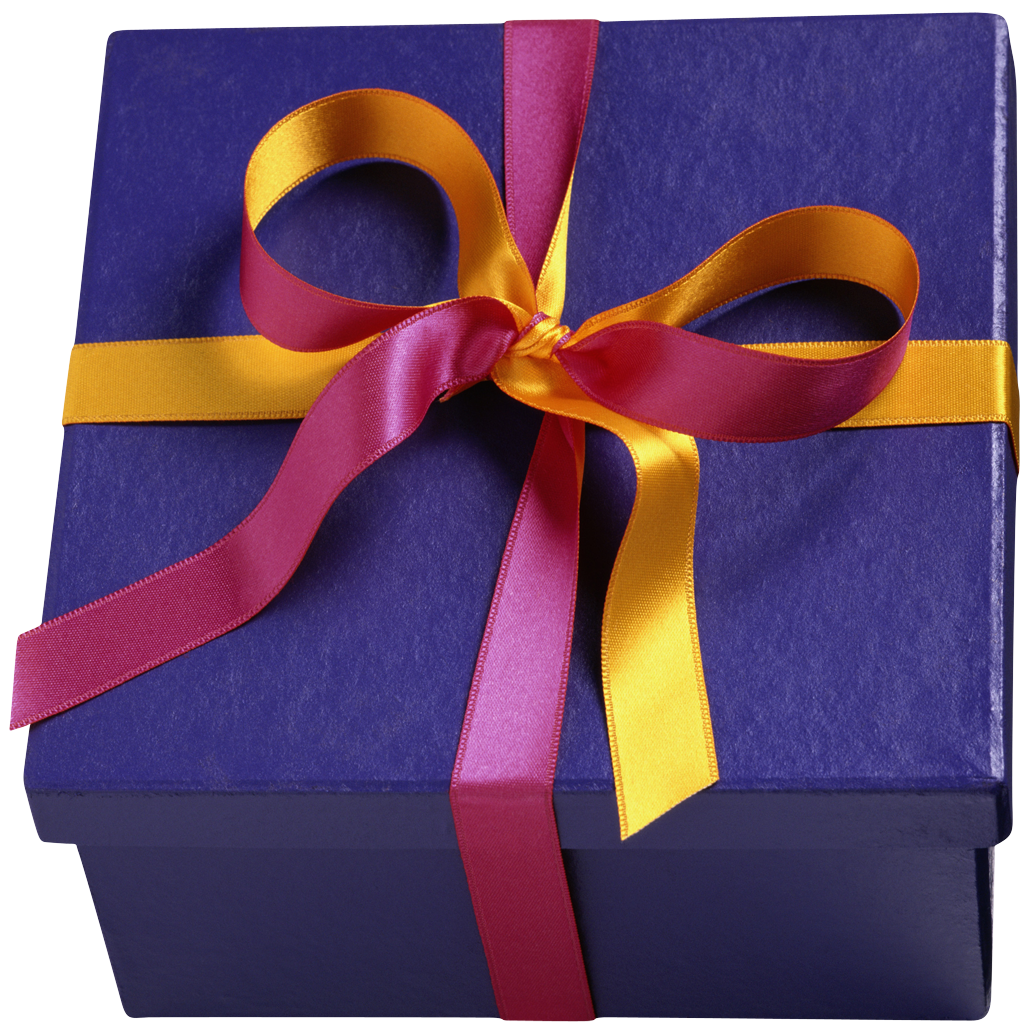 